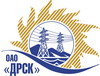 Открытое акционерное общество«Дальневосточная распределительная сетевая  компания»ПРОТОКОЛ ПЕРЕТОРЖКИПРЕДМЕТ ЗАКУПКИ: открытый запрос предложений на право заключения Договора на выполнение работ для нужд ОАО «ДРСК» Валка деревьев, чистка просеки ВЛ-10 кВ Биробиджанского РЭС (закупка 2621 раздела 1.1 ГКПЗ 2014 г.). Плановая стоимость: 4 328 346,0   руб. без НДС. Указание о проведении закупки от 20.08.2014 № 213.	ПРИСУТСТВОВАЛИ: постоянно действующая Закупочная комиссия 2-го уровня ВОПРОСЫ ЗАСЕДАНИЯ ЗАКУПОЧНОЙ КОМИССИИ:В адрес Организатора закупки поступило 4 (четыре) заявки на участие в процедуре переторжки.Участники закупки не пожелали присутствовать на процедуре вскрытия конвертов с предложениями на переторжку.Дата и время начала процедуры вскрытия конвертов с заявками на участие в переторжке 15:00 часов благовещенского времени 24.09.2014 г Место проведения процедуры вскрытия конвертов с заявками на переторжку: 675000, г. Благовещенск, ул. Шевченко 28, каб. 244.В конвертах обнаружены заявки следующих Участников закупкиРЕШИЛИ:Утвердить протокол переторжки.Ответственный секретарь Закупочной комиссии 2 уровня                              О.А.МоторинаТехнический секретарь Закупочной комиссии 2 уровня                                    О.В.Чувашова            №  566/УР-Пг. Благовещенск24 сентября 2014 г.№ заявкиНаименование участникаЦена заявки до переторжки, руб. Цена заявки после переторжки, руб.1ООО «Сельэлектрострой» г. Биробиджан, 3 870 012,0 руб. без НДС (4 566 614,16 руб. с НДС)3 870 012,0 руб. без НДС (1 593 000,0 руб. с НДС)2ООО «СтройГарант» г. Тында2 140 425,0 руб. без НДС (2 525 701,5 руб. с НДС)1 986 499,0 руб. без НДС (2 344 068,82 руб. с НДС)3ИП Боровик Д.В. г. Дальнереченск, 4 158 000,0 руб. без НДС (НДС не предусмотрен)1 990 000,0 руб. без НДС (НДС не предусмотрен)4ИП Виноградов М.З. п. Биракан3020046,23 руб. без НДС (НДС не предусмотрен)2 900 068,0 руб. без НДС (НДС не предусмотрен)б/нООО «Электросервис» г. Биробиджан3 101 100,0 руб. без НДС (3 659 298,0 руб. с НДС)Заявка не поступилаб/нИП Бакриев Л.Л., г. Зея2 958 316,0 руб. без НДС (НДС не предусмотрен)Заявка не поступила